ΑΤΟΜΙΚΑ ΣΤΟΙΧΕΙΑ ΙΕΡΟΔΙΔΑΣΚΑΛΟΥ/ΙΕΡΟΔΙΔΑΣΚΑΛΙΣΣΑΣ ΣΧΟΛΙΚΟΥ ΕΤΟΥΣ 2022-2023Ο/Η     ΔΗΛΩΝ/ΟΥΣΑ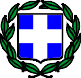 ΕΛΛΗΝΙΚΗ ΔΗΜΟΚΡΑΤΙΑ ΥΠΟΥΡΓΕΙΟ ΠΑΙΔΕΙΑΣ ΚΑΙ ΘΡΗΣΚΕΥΜΑΤΩΝΔΙΕΥΘΥΝΣΗΝΣΗ ΔΕΥΤΕΡΟΒΑΘΜΙΑΣ ΕΚΠΑΙΔΕΥΣΗΣ ΡΟΔΟΠΗΣΗμερομηνία: 01.11.2022 Επώνυμο Επώνυμο Επώνυμο Επώνυμο Όνομα Όνομα Όνομα Όνομα Όνομα Πατέρα Όνομα Πατέρα Όνομα Πατέρα Όνομα Πατέρα Όνομα Μητέρας Όνομα Μητέρας Όνομα Μητέρας Όνομα Μητέρας Αριθμός Δελτίου Ταυτότητας Αριθμός Δελτίου Ταυτότητας Αριθμός Δελτίου Ταυτότητας Αριθμός Δελτίου Ταυτότητας Α.Φ.Μ. Α.Φ.Μ. Α.Φ.Μ. Α.Φ.Μ. Δ.Ο.Υ. Δ.Ο.Υ. Δ.Ο.Υ. Δ.Ο.Υ. Α.Μ.Κ.Α. Α.Μ.Κ.Α. Α.Μ.Κ.Α. Α.Μ.Κ.Α. Α.Μ. ΙΚΑ Α.Μ. ΙΚΑ Α.Μ. ΙΚΑ Α.Μ. ΙΚΑ Ειδικότητα Ειδικότητα Ειδικότητα ΕιδικότηταΙΕΡΟΔΙΔΑΣΚΑΛΟΣ/ΙΕΡΟΔΙΔΑΣΚΑΛΙΣΣΑΙΕΡΟΔΙΔΑΣΚΑΛΟΣ/ΙΕΡΟΔΙΔΑΣΚΑΛΙΣΣΑΙΕΡΟΔΙΔΑΣΚΑΛΟΣ/ΙΕΡΟΔΙΔΑΣΚΑΛΙΣΣΑΙΕΡΟΔΙΔΑΣΚΑΛΟΣ/ΙΕΡΟΔΙΔΑΣΚΑΛΙΣΣΑΙΕΡΟΔΙΔΑΣΚΑΛΟΣ/ΙΕΡΟΔΙΔΑΣΚΑΛΙΣΣΑΙΕΡΟΔΙΔΑΣΚΑΛΟΣ/ΙΕΡΟΔΙΔΑΣΚΑΛΙΣΣΑΙΕΡΟΔΙΔΑΣΚΑΛΟΣ/ΙΕΡΟΔΙΔΑΣΚΑΛΙΣΣΑΙΕΡΟΔΙΔΑΣΚΑΛΟΣ/ΙΕΡΟΔΙΔΑΣΚΑΛΙΣΣΑ Διεύθυνση Κατοικίας Διεύθυνση Κατοικίας Διεύθυνση Κατοικίας Διεύθυνση Κατοικίας Πόλη, Ταχυδρομικός Κώδικας Πόλη, Ταχυδρομικός Κώδικας Πόλη, Ταχυδρομικός Κώδικας Πόλη, Ταχυδρομικός Κώδικας Τηλέφωνο Οικίας Τηλέφωνο Οικίας Τηλέφωνο Οικίας Τηλέφωνο Οικίας Κινητό Τηλέφωνο Κινητό Τηλέφωνο Κινητό Τηλέφωνο Κινητό ΤηλέφωνοE-mailE-mailE-mailE-mailΕκπαιδευτικό ΕπίπεδοΚυκλώστε, τη σωστή βαθμίδαΕκπαιδευτικό ΕπίπεδοΚυκλώστε, τη σωστή βαθμίδαΕκπαιδευτικό ΕπίπεδοΚυκλώστε, τη σωστή βαθμίδαΕκπαιδευτικό ΕπίπεδοΚυκλώστε, τη σωστή βαθμίδαΔημοτικό,      Γυμνάσιο,       Λύκειο,     ΕΠΑΘ,   ΠανεπιστήμιοΔημοτικό,      Γυμνάσιο,       Λύκειο,     ΕΠΑΘ,   ΠανεπιστήμιοΔημοτικό,      Γυμνάσιο,       Λύκειο,     ΕΠΑΘ,   ΠανεπιστήμιοΔημοτικό,      Γυμνάσιο,       Λύκειο,     ΕΠΑΘ,   ΠανεπιστήμιοΔημοτικό,      Γυμνάσιο,       Λύκειο,     ΕΠΑΘ,   ΠανεπιστήμιοΔημοτικό,      Γυμνάσιο,       Λύκειο,     ΕΠΑΘ,   ΠανεπιστήμιοΔημοτικό,      Γυμνάσιο,       Λύκειο,     ΕΠΑΘ,   ΠανεπιστήμιοΔημοτικό,      Γυμνάσιο,       Λύκειο,     ΕΠΑΘ,   Πανεπιστήμιο Φύλο Φύλο Άνδρας Άνδρας Άνδρας Γυναίκα ΓυναίκαΟικογενειακή ΚατάστασηΟικογενειακή ΚατάστασηΟικογενειακή ΚατάστασηΟικογενειακή ΚατάστασηΟικογενειακή ΚατάστασηΟικογενειακή ΚατάστασηΟικογενειακή ΚατάστασηΟικογενειακή ΚατάστασηΟικογενειακή ΚατάστασηΟικογενειακή ΚατάστασηΟικογενειακή ΚατάστασηΟικογενειακή Κατάσταση  Έγγαμος  Αρ. προστ/νωντέκνων  ΆγαμοςΑρ. προστ/νων τέκνων  ΆγαμοςΑρ. προστ/νων τέκνων  ΆγαμοςΑρ. προστ/νων τέκνων  Διαζευγμένος/ηΑρ. προστ/νων τέκνων  Διαζευγμένος/ηΑρ. προστ/νων τέκνων